Załącznik nr 3 FORMULARZ NAUCZYCIELA - OPIEKUNA NAUKOWEGO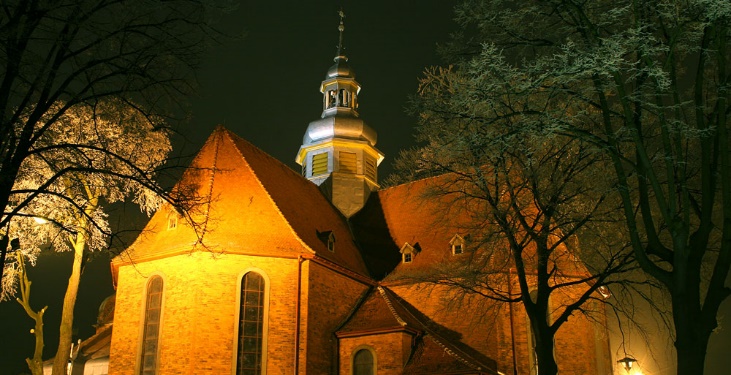 ZGODA NAUCZYCIELA (OPIEKUNA NAUKOWEGO)  NA PRZETWARZANIE  DANYCH OSOBOWYCH                                                          -  OŚWIADCZENIE “RODO”Imię i nazwisko:       ……………………………………………………………………………………………….………….…….Nr telefonu:        ……………………………………………………………………………………………………………………….Adres e-mail:      ……………………………………………………………………………………….……………….……………..Nazwa i adres szkoły:     ……………………………………………………………………………………………………........…………………………………………………………………………………………………………………………………………………..Wyrażam zgodę na przetwarzanie przez organizatorów konkursu moich danych osobowych (imienia, nazwiska, e-maila) w celach wynikających z organizacji konkursu zgodnie z Rozporządzeniem Parlamentu Europejskiego i Rady (UE) 2016/679 z dnia 27 kwietnia 2016 r. w sprawie ochrony osób fizycznych w związku z przetwarzaniem danych osobowych i w sprawie swobodnego przepływu takich danych oraz uchylenia dyrektywy 95/46/WE (ogólne rozporządzenie o ochronie danych). Wyrażam zgodę na zamieszczenie przez organizatorów mojego wizerunku utrwalonego podczas konkursu recytatorskiego, którego było uczestnikiem, na stronach internetowych i profilach w portalach społecznościowych (Facebook) organizatorów konkursu oraz w  dwutygodniku katolickim diecezji pelplińskiej “Pielgrzym”. Niniejsza zgoda zostaje udzielona nieodpłatnie, nie jest ograniczona ilościowo, czasowo ani terytorialnie. Zostałem/am poinformowany/a, że administratorem moich danych jest  Parafia Świętej Trójcy w Kościerzynie,                Plac Jana Pawła II 1, 83-400 Kościerzyna. Dane będą przetwarzane w celu realizacji konkursu zgodnie z art. 6 ust. 1 lit. a Rozporządzenia Ogólnego o Ochronie Danych Osobowych  (dalej "RODO").   	.............................................................................................            	                      ……………..…..........................................    Czytelny podpis nauczyciela – opiekuna naukowego                                                                     Miejscowość i data 